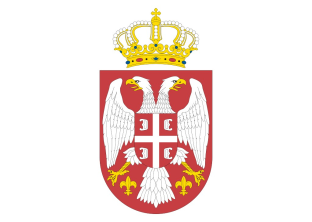 Република СрбијаАутономна Покрајина ВојводинаОПШТИНА НОВА ЦРЊАКомисији за израду Годишњег програма заштите, уређења и коришћења пољопривредног земљишта у државној својини на територији општине Нова Црња за 2022. годину, подносим:З А Х Т Е Вза признавање права пречег закупа пољопривредног земљишта у државној својини, по основу власништва на инфраструктури, на територији општине Нова Црња за 2022. годинуКао одговорно лице, потврђујем да су подаци наведени у захтеву и приложеној документацији истинити и веродостојни.У Новој Црњи, дана ___________________ године.М.П.ПОДНОСИЛАЦ ЗАХТЕВА          	__________________________1  Поља означена звездицом попуњава само правно лице;2  Заокружити број;3 Сва достављена документација мора да гласи на исто лице, које може да буде носилац или члан регистрованог пољопривредног газдинства.ОСНОВНИ ПОДАЦИ О ПОДНОСИОЦУ ЗАХТЕВАОСНОВНИ ПОДАЦИ О ПОДНОСИОЦУ ЗАХТЕВАИме и презиме (за физичко лице), односно пун назив(за правно лице):Пребивалиште, односно седиште (поштански број, место,улица и број):Број телефона и мобилног телефона:Број Регистрованог пољопривредног газдинства:*Број факса1:Е-mail адреса:*Матични број:*ПИБ подносиоца:Број рачуна и назив банке:*Име, презиме и функција одговорног лица:*Број телефона и e-mail адреса одговорног лица:*Име и презиме лица за контакт, телефон, мобилни телефон и e-mail адреса:ПОДАЦИ О ИНФРАСТРУКТУРИ КОЈА СЕ НАЛАЗИ НА ПОЉОПРИВРЕДНОМ ЗЕМЉИШТУ У ДРЖАВНОЈ СВОЈИНИПОДАЦИ О ИНФРАСТРУКТУРИ КОЈА СЕ НАЛАЗИ НА ПОЉОПРИВРЕДНОМ ЗЕМЉИШТУ У ДРЖАВНОЈ СВОЈИНИПОДАЦИ О ИНФРАСТРУКТУРИ КОЈА СЕ НАЛАЗИ НА ПОЉОПРИВРЕДНОМ ЗЕМЉИШТУ У ДРЖАВНОЈ СВОЈИНИПОДАЦИ О ИНФРАСТРУКТУРИ КОЈА СЕ НАЛАЗИ НА ПОЉОПРИВРЕДНОМ ЗЕМЉИШТУ У ДРЖАВНОЈ СВОЈИНИПОДАЦИ О ИНФРАСТРУКТУРИ КОЈА СЕ НАЛАЗИ НА ПОЉОПРИВРЕДНОМ ЗЕМЉИШТУ У ДРЖАВНОЈ СВОЈИНИПОДАЦИ О ИНФРАСТРУКТУРИ КОЈА СЕ НАЛАЗИ НА ПОЉОПРИВРЕДНОМ ЗЕМЉИШТУ У ДРЖАВНОЈ СВОЈИНИПОДАЦИ О ИНФРАСТРУКТУРИ КОЈА СЕ НАЛАЗИ НА ПОЉОПРИВРЕДНОМ ЗЕМЉИШТУ У ДРЖАВНОЈ СВОЈИНИПОДАЦИ О ИНФРАСТРУКТУРИ КОЈА СЕ НАЛАЗИ НА ПОЉОПРИВРЕДНОМ ЗЕМЉИШТУ У ДРЖАВНОЈ СВОЈИНИВласник сам( обележити знаком X у пољу у левој колони)Власник сам( обележити знаком X у пољу у левој колони)Власник сам( обележити знаком X у пољу у левој колони)Власник сам( обележити знаком X у пољу у левој колони)Опис инфраструктуреОпис инфраструктуреОпис инфраструктуреОпис инфраструктуресистема за наводњавање, одводњавањесистема за наводњавање, одводњавањесистема за наводњавање, одводњавањерибњакарибњакарибњакапољопривредног објектапољопривредног објектапољопривредног објектастакленикастакленикастакленикапластеникапластеникапластеникавишегодишњих засада (воћњака и винограда који су у роду)вишегодишњих засада (воћњака и винограда који су у роду)вишегодишњих засада (воћњака и винограда који су у роду)ПОДАЦИ О ПОЉОПРИВРЕДНОМ ЗЕМЉИШТУ У ДРЖАВНОЈ СВОЈИНИ ЗА КОЈЕ СЕПОДНОСИ ЗАХТЕВПОДАЦИ О ПОЉОПРИВРЕДНОМ ЗЕМЉИШТУ У ДРЖАВНОЈ СВОЈИНИ ЗА КОЈЕ СЕПОДНОСИ ЗАХТЕВПОДАЦИ О ПОЉОПРИВРЕДНОМ ЗЕМЉИШТУ У ДРЖАВНОЈ СВОЈИНИ ЗА КОЈЕ СЕПОДНОСИ ЗАХТЕВПОДАЦИ О ПОЉОПРИВРЕДНОМ ЗЕМЉИШТУ У ДРЖАВНОЈ СВОЈИНИ ЗА КОЈЕ СЕПОДНОСИ ЗАХТЕВПОДАЦИ О ПОЉОПРИВРЕДНОМ ЗЕМЉИШТУ У ДРЖАВНОЈ СВОЈИНИ ЗА КОЈЕ СЕПОДНОСИ ЗАХТЕВПОДАЦИ О ПОЉОПРИВРЕДНОМ ЗЕМЉИШТУ У ДРЖАВНОЈ СВОЈИНИ ЗА КОЈЕ СЕПОДНОСИ ЗАХТЕВПОДАЦИ О ПОЉОПРИВРЕДНОМ ЗЕМЉИШТУ У ДРЖАВНОЈ СВОЈИНИ ЗА КОЈЕ СЕПОДНОСИ ЗАХТЕВПОДАЦИ О ПОЉОПРИВРЕДНОМ ЗЕМЉИШТУ У ДРЖАВНОЈ СВОЈИНИ ЗА КОЈЕ СЕПОДНОСИ ЗАХТЕВКатастарска општинаКатастарска општинаБрој поседовног листа илилиста непокретностиБрој катастарскепарцелеКултураи класаКултураи класаПовршина(ха, ари,м2 )Површина(ха, ари,м2 )УкупноУкупноУкупноУкупноУкупноУкупноУкупноУкупноНамена коришћења пољопривредног земљишта у државној својини за које се подноси захтевНамена коришћења пољопривредног земљишта у државној својини за које се подноси захтевНамена коришћења пољопривредног земљишта у државној својини за које се подноси захтевНамена коришћења пољопривредног земљишта у државној својини за које се подноси захтевНамена коришћења пољопривредног земљишта у државној својини за које се подноси захтевПОТРЕБНА ДОКУМЕНТАЦИЈА²Захтев за признавање права пречег закупа по основу власништва над инфраструктуром потписан од стране физичког лица, односно одговорног лица у правном лицу (доставља подносилац захтева); Доказ о власништву над инфраструктуром:а) Извод из јавне евиденције о непокретности за инфраструктуру која је укњижена у јавној евиденцији о непокретности (прибавља јединица локалне самоуправе и/илиб) Пописна листа и књиговодствена документација потписана и оверена у  складу са Законом о рачуноводству за правно лице, за пољопривредну инфраструктуру која није укњижена у јавној евиденцији о непокретности (доставља подносилац захтева) и/или в) Сагласност/одобрење Министарства надлежног за послове пољопривреде на инвестициона улагања за пољопривредну инфраструктуру која је подигнута након јула 2006.године, односно купопродајни уговор физичког лица (подносиоца захтева) са правним лицем које је подигло пољопривредну инфраструктуру у складу са тада важећим прописима (доставља подносилац захтева). Записник Републичке пољопривредне инспекције (доставља подносилац захтева); (Напомена: Сва лица која су заинтересована за остваривање права пречег закупа по основу инфраструктуре дужна су да благовремено, а најкасније до 1. септембра 2021.године, поднесу Захтев за излазак Републичке пољопривредне инспекције ради утврђивања фактичког стања на терену. Записник је саставни део документације која се доставља до 31. октобра 2021. године и обавезно садржи тачно наведене све катастарске парцеле, или делове парцела, на којима је утврђена функционалност система за наводњавање, одводњавање, рибњака, пољопривредног објекта, стакленика, пластеника, као и рода воћњака и винограда.); Доказ да је подносилац захтева носилац или члан Регистрованог пољопривредног газдинстава у активном статусу најмање три године (прибавља јединица локалне самоуправе); 